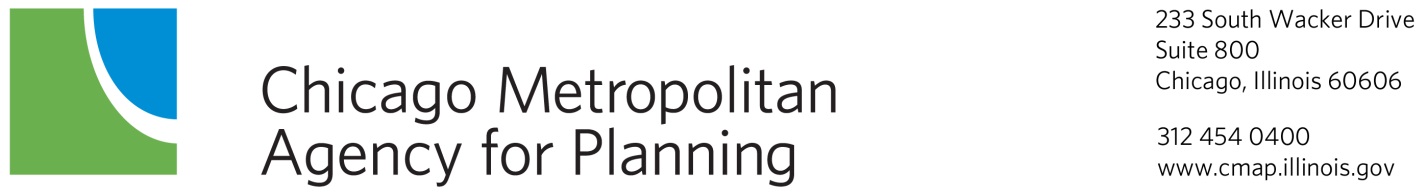 Date:	March 9, 2011To:	CMAP Wastewater CommitteeFrom:	CMAP StaffSubj.:	CMAP Staff position statement regarding IEPA’s FPA-boundary policy position			In a letter dated February 10, 2011 to Marcia Willhite, Chief, Bureau of Water, IEPA, CMAP Staff made clear that it does not accept IEPA’s legal justification for terminating their review judgments passed on Facility Planning Area (FPA)-amendment applications in northeastern Illinois that concern FPA-boundary changes.  CMAP Staff is of the position that FPA boundaries remain important and boundary-change proposals in northeastern Illinois continue to be an appropriate matter for Areawide review and subsequent recommendation to IEPA.  Thus, CMAP Staff requests that IEPA reconsider and support the regional FPA-review process as it has in the past.  This includes informing FPA-amendment applicants in northeastern Illinois of their approval/nonapproval of CMAP Staff and Wastewater Committee recommendations concerning FPA-boundary changes.  CMAP Staff also asks IEPA not to notify agencies within northeastern Illinois that an FPA-amendment application is no longer necessary for proposed FPA-boundary changes.  Abiding by CMAP Staff requests will enable IEPA to honor CMAP’s Areawide Water Quality Planning obligations under both the Clean Water Act and Illinois Water Quality Management Plan.  